I accept the Position offered and agree to the terms and conditions contained in this position descriptionSignature of Applicant:					           DateSignature CEO, Malabam Health Board:			           DatePrepared:  14th  June, 2017-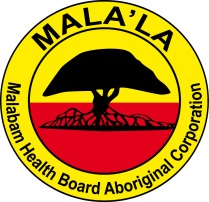 Malabam Health Board Aboriginal CorporationPosition DescriptionPosition TitleManager, Mala’la Flexible Aged Care and Community Services Position FunctionManage the operations of Mala’la Flexible Aged Care and Community Services, including Commonwealth Home Care Packages, Home Support Program and Disability Services Reporting / SupervisionChief Executive Officer	AwardEmployment conditions as per the Aboriginal Community Controlled Health Services Award, 2010; Administrative Worker Grade 8 Key ResponsibilitiesManage the operations of the service including the physical, financial and human resourcesManage the CHSP and the Home Support program to ensure optimal service delivery to clients Provide leadership and work in consultation with the     team leaders to ensure optimal service delivery to clients  Comply with all Government requirements including regulatory reporting;Coordinate the assessment of individual clients personal and social needs Ensure client and / or carer involvement in all aspects of care plan developmentEncourage and support involvement of the family / carers in the care and support of clientsAdvocate for clients of Mala’la Flexible Aged Care and Community Services to ensure their needs are metEnsure the provision of culturally appropriate program and service delivery including bush tucker trips and family visitsAccess information on best practice in Aged Care service deliveryAssist in providing options and advice to clients and carers in relation to provision of servicesDevelop and coordinate a range of services to support clients end of life journey and return to country if desiredMonitor program budgets in consultation with Chief Finance Officer on a monthly basisEnsure accurate recording of data associated with services provided across all programs; work with the Chief Finance Officer to ensure accurate recording of client  hours provided and funds expended against these hoursProvide monthly progress reports to the Board of Directors Develop and review policy and procedures as necessaryDevelop and sustain professional working relationships with clients, family members / carers, community members and stakeholdersEnsure staff are performing duties linked to their position descriptionsSupport  staff in professional development opportunitiesPromote and be involved in Continuous Quality Improvement;Ensure the requirements WH&S legislation are met and regularly reviewed and risks managed and rectified.ReportingProvide monthly reports to the CEO outlining activities undertaken including client numbers, results of service delivery and any issues that have arisenEnsure that key performance indicators linked to the annual operational plan organizational strategic plan are being met  Information SystemsAdhere to the Information technology policies of Malabam Health BoardMeetingsAttend staff meetings and relevant community and service provider meetings as appropriate Professional DevelopmentAttend relevant workshops / conferences as requiredParticipate in appropriate professional development  to maintain and develop professional expertise, skill and knowledge Mandatory RequirementsSatisfy criminal history check Have clearance as required by section 187 of the Care and Protection Act to be engaged in child-related employment; possess NT Ochre Card  Confidentiality is a mandatory requirement; any breach of this requirement may compromise ongoing employmentCompliance with all policies and procedures of Malabam Health Board and Mala’la Flexible Aged Care and Community ServicesReport to the Chief Executive Officer  immediately any personal criminal charges or convictions that ariseParticipate in annual fire drillParticipate in annual performance review with Chief Executive OfficerPerform other duties as directed by the Chief Executive OfficerWork, Health and SafetyBe familiar with WH&S policies and procedures; apply guidelines and proceduresReport safety hazards within the workplaceIdentify and assist in rectifying safety hazards within the workplace environmentEssential / Selection CriteriaAppropriate tertiary qualificationExperience in  Aged Care ManagementDemonstrated experience in complex program managementSound knowledge in monitoring  financial budgets Experience in reporting to major funding bodiesExperience in workplace change managementExperience in meeting compliance  targetsExcellent consultation skillsExemplary communication skillsAbility to work independently with minimum supervisionKnowledge and understanding of issues impacting on community life within Maningrida and surrounding outstationsKnowledge of services and support available to community members Experience in implementing quality improvement initiativesCompetent in the use of information technology including word documents and electronic data basesCurrent driver’s licenceSatisfactory criminal history checkCurrent Ochre card holderDesirable / Selection CriteriaExperience working within an Aboriginal Medical ServiceExperience living in a remote Aboriginal communityDemonstrated ability to engage and work effectively within a remote Aboriginal community 